למשרד העבודה דרוש/ה סטודנט/ית למינהל תעסוקת אוכלוסיות מגוונות - ירושליםמעניין אותך להשתלב בעשיה ציבורית משמעותית?אצלנו פועלים לקידום ושילוב אוכלוסיות מגוונות בתעסוקה כמנוף לצמיחה לאומית ולהגדלת הפריון במשק.תיאור התפקידסיוע לעובדים המקצועיים ביחידה במטלות שונות.התמחות בתחום העיסוק הספציפי ליחידה ושילוב הידע האקדמי החלקי לשם קידום הנושאים שבתחום האחריות.סיוע בתחזוק מאגרי נתונים באופן שיטתי וכן בחיפוש ובריכוז מידע לרבות הפקת דו"חות בהתאם להנחיית הממונים.סיוע בגיבוש שיטות וכלים לניהול העבודה והטמעתם.סיוע בעבודה אדמיניסטרטיבית.ביצוע מטלות נוספות בהתאם להנחיית הממונה.דרישות סף:סטודנט/ית הלומד/ת במוסד להשכלה גבוהה המוכר על-ידי המועצה להשכלה גבוהה או במוסד להכשרת הנדסאים וטכנאים שבפיקוח משרד העבודה, לרבות סטודנט/ית הלומד/ת לתואר ראשון נוסף או לתואר שני נוסף, או סטודנט/ית הלומד/ת לתואר שלישי המוכר על-די המועצה להשכלה גבוהה. סטודנט/ית הלומד/ת במכינה קדם אקדמית.סטודנט/ית הלומד/ת בשנת השלמה לתואר שני, או סטודנט/ית הלומד/ת במוסד להשכלה גבוהה בשנת השלמה להסמכה לראיית חשבון.כישורים ונתונים רצויים נוספים:ידיעת השפות העברית והאנגלית ברמה גבוהה כדי ביטוי בכתב ובעל-פה.ידע וניסיון בעבודה עם מאגרי מידע.ידע וניסיון עם תכנות אופיס או עם מערכות מידע רלוונטיות אחרות.כושר ארגון, יעילות ועמידה בלחץ עבודה.תודעת שירות ויכולת עבודה בצוות.פרטים להגשת מועמדות:חובה לצרף קורות חיים + אישור לימודים עדכני עד ליום  04/04/2024  למייל:   Avishay.Cohen@labor.gov.il 
ולציין – עבור משרת סטודנט למינהל תעסוקת אוכלוסיות מגוונות.
יבדקו פניות מתאימות בלבד, וזאת על פי צרכי המשרד ושיקול דעתו.הערותמשך העסקה במשרת סטודנט/ית היא עד חמש שנים. תקופה זו כוללת את כל תקופות ההעסקה   במשרת סטודנט/ית בשירות המדינה, (לרבות תקופת העסקה במשרה במשרדי ממשלה אחרים).העסקתו המרבית של סטודנט/ית תהיה עד 120 שעות בחודש, זאת לפי צרכי המשרד ותקציבו.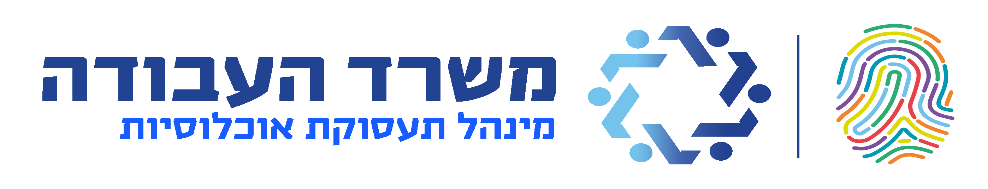 